Publicado en Barcelona el 13/05/2022 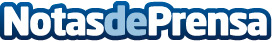 Un nuevo servicio que convierte cualquier espacio de una empresa en platóEste nuevo servicio pionero de estudios corporativos in-house de AVisual SHOP permitirá a las pequeñas, medianas o grandes empresas ahorrar tiempo y dinero, acondicionando en sus propias instalaciones todo lo necesario para la creación de contenido audiovisual, fotográfico y streaming para sus negociosDatos de contacto:AVisual SHOP 930 132 849Nota de prensa publicada en: https://www.notasdeprensa.es/un-nuevo-servicio-que-convierte-cualquier Categorias: Nacional Imágen y sonido Comunicación Entretenimiento Innovación Tecnológica http://www.notasdeprensa.es